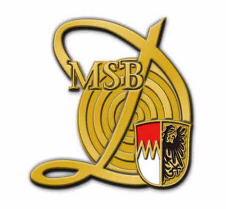 (Bitte deutlich mit Maschinen- oder Blockschrift ausfüllen!)Vorschlag für dieD a m e n-N a d e ldes Mittelfränkischen SchützenbundesVor- und Zuname:Vor- und Zuname:Vor- und Zuname:geboren am:Schützengau:Adresse:Stammverein:Mitglied seit:Vereinskenn-Nr.:Vereinskenn-Nr.:Funktion im Schützenwesen:  (auch frühere)seitseitseitseitVorschlagsbegründung:Folgende Auszeichnungen besitzt die Vorgeschlagene bereits:Folgende Auszeichnungen besitzt die Vorgeschlagene bereits:Folgende Auszeichnungen besitzt die Vorgeschlagene bereits:Folgende Auszeichnungen besitzt die Vorgeschlagene bereits:Folgende Auszeichnungen besitzt die Vorgeschlagene bereits:Folgende Auszeichnungen besitzt die Vorgeschlagene bereits:Folgende Auszeichnungen besitzt die Vorgeschlagene bereits:verliehen amverliehen amverliehen amDatum der Ehrung/ Veranstaltungsort:Datum der Ehrung/ Veranstaltungsort:Datum der Ehrung/ Veranstaltungsort:Für die Richtigkeit:Für die Richtigkeit:Für die Richtigkeit:Für die Richtigkeit:Für die Richtigkeit:Für die Richtigkeit:Für die Richtigkeit:Für die Richtigkeit:Für die Richtigkeit:Für die Richtigkeit:Ort, DatumOrt, DatumUnterschrift AntragstellerUnterschrift AntragstellerUnterschrift AntragstellerUnterschrift AntragstellerUnterschrift AntragstellerGenehmigt/befürwortet am …………….Genehmigt/befürwortet am …………….Genehmigt/befürwortet am …………….Ehrungssachbearbeiter/in des MSBbearbeitet/ausgehändigt:Ehrungssachbearbeiter/in des MSBbearbeitet/ausgehändigt:durch 1.GDL1.GSM Petra Backer, Bezirks-Ehrungsreferentin Tel. 09126 / 287045 / Fax   09126 / 287046E-Mail:   petra.backer@bssb-msb.dePetra Backer, Bezirks-Ehrungsreferentin Tel. 09126 / 287045 / Fax   09126 / 287046E-Mail:   petra.backer@bssb-msb.deIn Statistik eingetragenIn Statistik eingetragen